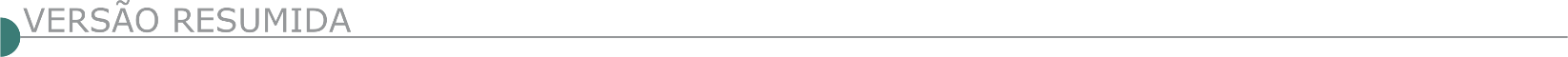 ESTADO DE MINAS GERAISARAGUARI PREFEITURA MUNICIPAL AVISO PARA CHAMAMENTO PÚBLICO O Município de Araguari, aviso de abertura de chamamento público n° 001/2024, Processo n° 002/2024, por meio da Comissão Julgadora, conforme nomeação estabelecida na PORTARIA Nº 277 de 07 de fevereiro de 2024, comunica a todos os interessados que realizará Chamamento Público para o credenciamento e a seleção de empresas do ramo da construção civil, com comprovada capacidade técnica, interessadas em apresentar projetos e estudos de engenharia para a construção de Empreendimentos Habitacionais de Interesse Social (EHIS), horizontais e unifamiliares, em lotes e área de propriedade do Município de Araguari, a serem doados ao Fundo de Arrendamento Residencial (FAR), de acordo com a Lei Municipal nº 6871/2023, por meio do Programa Minha Casa Minha Vida, com recursos do Fundo de Arrendamento Residencial (FAR), em parceria com o agente financeiro autorizado a operá-lo, conforme critérios do Programa pleiteado, nos termos da legislação vigente. O Chamamento Público terá validade de 15 (quinze) dias corridos, contados a partir da data de sua publicação, ou seja, até as 18:00 horas (horário de Brasília/DF) do dia 23/02/2024. O Edital poderá ser obtido gratuitamente por meio do site: www.araguari.mg.gov.br, no link https://www.araguari.mg.gov.br/licitacoesportal. Para mais informações canais de contato citados no edital. 07 de fevereiro 2024.CÂMARA MUNICIPAL DE CAMPO BELO/MG - CONCORRÊNCIA ELETRÔNICA Nº 90001/2024 - (LEI Nº 14.133/2021)Objeto: Prestação de serviços para a construção da nova sede da Câmara Municipal de Campo Belo/MG - Edital a partir de: 08/02/2024 das 12:00 às 15:00 Hs e das 15:15 às 17:59 Hs - Endereço: Praça Oscar Botelho, N¨ 70, Centro - Centro - Campo Belo (MG) - Telefone: (0xx35) 38325777 - Entrega da Proposta: 08/02/2024 às 12:00Hs.CONGONHAS PREFEITURA MUNICIPAL CONCORRÊNCIA Nº PMC/012/2023 - AVISO Nº 008/2024 A CPJL, após respostas a Pedido de Esclarecimentos e Impugnação aviados no feito, que conduziram a alteração do Projeto Básico, vem informar a REABERTURA do certame e a REPUBLICAÇÃO do Edital de Concorrência (Consolidado) nº PMC/012/2023. https://www.congonhas.mg.gov.br/index.php/licitacao-detalhes/?id_licitacao=43035. PREFEITURA DE FELIXLÂNDIA - LICITAÇÕES E CONTRATOS AVISO DE LICITAÇÃO -PROCESSO LICITATÓRIO 08/2024 - CONCORRÊNCIA ELETRÔNICA 01/2024 A Prefeitura Municipal de Felixlândia/MG torna público que realizará licitação na modalidade Concorrência Eletrônica nº 01/2024 - Processo Licitatório nº 08/2024 – do tipo Empreitada por Menor Preço Global. Objeto: Contratação de empresa de engenharia para prestação de serviço de pavimentação asfáltica de vias rurais, nos moldes do Contrato de Repasse nº 942745/2023/MIDR/CAIXA, conforme especificações constantes no Termo de Referência, Projeto Básico, Memorial Descritivo, Cronograma FísicoFinanceiro, Orçamento Discriminativo não Desonerado(...), que será realizada na data de 16/02/2024 às 09:00h, pela PLATAFORMA DE LICITAÇÕES LICITAR DIGITAL – www.licitardigital.com.br. O edital poderá ser retirado no endereço acima, bem como no site da prefeitura www.felixlândia.mg.gov.br e no endereço: Rua Menino Deus, nº 86, Centro, Felixlândia/MG – CEP 39.237.000, telefone (38) 3753-1311.ITABIRA PREFEITURA MUNICIPAL PROCESSO LICITATÓRIO PMI/SMA/SUCON Nº 415/2023 CONCORRÊNCIA PÚBLICA PMI/SMA/SUCON Nº 030/2023 REAVISO LICITAÇÃO.O Município de Itabira/MG, por meio da Secretaria Municipal de Administração, no uso de suas atribuições, torna público que realizará Concorrência Pública do Tipo Menor Preço Global por Lote, sob o regime de empreitada, por preço unitário, para Contratação de empresa para execução de serviços de reestruturação da ponte na Rua dos Ingleses, Bairro Conceição de Baixo, no Município de Itabira/MG, em atendimento à solicita-ção da Secretaria Municipal de Obras, Transportes e Trânsito, nos termos da lei federal 8.666/93 e suas alterações posteriores. A cópia do edital referente a esta Concorrência poderá ser adquirida junto a Coordenadoria de Contratos da Prefeitura de Itabira, no horário de 12h às 17h, a partir do dia 08/02/2024 até o dia 11/03/2024, através do e-mail contratositabira@yahoo.com. br. A entrega dos envelopes de “habilitação” e “proposta de preços”, deverá ser realizada na Diretoria de Atendimento e Protocolo, 2° andar, no Anexo Dom Mário Teixeira Gurgel da Prefeitura Municipal de Itabira, até às 13h do dia 11/03/2024 e o início da reunião de abertura dos envelopes dar-se-á dia 11/03/2024, às 14h30min, na sala de reuniões da Coordenadoria de Contratos - Prédio do Areão, 2º andar, situado na Rua Venâncio Augusto Gomes, nº 50, Major Lage de Cima em Itabira/MG. Itabira, 07 de fevereiro de 2024. Luis Paulo G. Oliveira - Elizângela da S. Teixeira - AndrezaPREFEITURA MUNICIPAL DE OURO PRETO TORNA PÚBLICO A CHAMADA PÚBLICA Nº. 002/2024 seleção de empresas do ramo da Construção Civil, com comprovada capacidade técnica e financeira, interessadas na produção de empreendimento habitacional de interesse social, através da apresentação de projeto e construção para atendimento de provisão subsidiada de unidades habitacionais novas em áreas urbanas do Programa Minha Casa Minha Vida, no Município de Ouro Preto/Minas Gerais. Recebimento dos envelopes do dia 08/02/2024 às 07h00min até 04/03/2024 às 17h00mim. Abertura prevista para o dia 05/03/2024 às 09h00min. Edital no site www.ouropreto.mg.gov.br. Informações: (31) 3559-3301. Gerência de Compras e Licitações.POÇOS DE CALDAS PREFEITURA MUNICIPAL TOMADA DE PREÇOS 026/23-SEPOP (REPUBLICAÇÃO) A Comissão de Licitações da Secretaria Municipal de Projetos e Obras Públicas da Prefeitura Municipal de Poços de Caldas, torna público que às 13:00 horas do dia 26 de fevereiro de 2024, na Secretaria acima citada, situada na rua Senador Salgado Filho, s/nº, Bairro Country Club, realizar-se-á a abertura dos envelopes contendo os documentos de habilitação e proposta, visando à contratação de empresa especializada para a execução de obras de construção da UBS Tiradentes, a situar-se á rua Francisco Simão de Souza, s/n, Bairro Jardim Tiradentes, conforme termo de compromisso nº 602/9082 SES/MG-2023. O referido Edital encontra-se à disposição dos interessados no site www.pocosdecaldas.mg.gov.br. TOMADA DE PREÇOS 028/23-SEPOP (REPUBLICAÇÃO) A Comissão de Licitações da Secretaria Municipal de Projetos e Obras Públicas da Prefeitura Municipal de Poços de Caldas, torna público que às 13:00 horas do dia 01 de março de 2024, na Secretaria acima citada, situada na rua Senador Salgado Filho, s/nº, Bairro Country Club, realizar-se-á a abertura dos envelopes contendo os documentos de habilitação e proposta, visando à contratação de empresa especializada para a execução de obras de construção da UBS Country Club, a situar-se á rua Francisco Silva s/n, conforme termo de compromisso nº 602/9082 SES/MG-2023. O referido Edital encontra-se à disposição dos interessados no site www.pocosdecaldas.mg.gov.br.PREFEITURA MUNICIPAL DE NOVA RESENDE  - CONCORRÊNCIA: 001/2024 O Município de Nova Resende-MG, através do Prefeito Municipal e da Comissão de Contratação, torna pública a realização do seguinte processo licitatório: PRC– 011/2024 CONCORRÊNCIA: 001/2024 OBJETO: Constitui objeto da presente licitação a contratação de empresa especializada em engenharia civil para execução de pavimentação em CBUQ, nas Ruas Sebastião Vaz Nogueira, Rua Joaquim Beraldo Evangelista, Elizeu Correia Maia, na cidade de Nova Resende, com recursos de convênio estadual:1491002153/2023/ SEGOV/PADEM. conforme especificações constantes nos projetos e no termo de referência - Anexo IV deste edital, memorial descritivo e planilhas dos serviços a serem realizados os quais passam a fazer parte do mesmo, independente de transcrição. Recebimento de propostas: De: 09/02/2024 a partir das 14h00min até 15/03/2024 às 12h00min.: ABERTURA DAS PROPOSTAS: 15/03/2024 às 12h00min INÍCIO DA DISPUTA: 15/03/2024 às 13h00min no site www.ammlicita.org.br, dúvidas na sala ao lado da sede da Prefeitura, Rua Coronel Jaime Gomes, 80, Fundos, centro em Nova Resende, das 12h00min às 18h00min.O edital será no site www.novaresende.mg.gov.br. Dúvidas pelo e-mail licitacao@novaresende.mg.gov.br ou pelo telefone (35) 3562-3759. PREFEITURA DE SÃO JOÃO DA PONTE COMISSÃO DE LICITAÇÃO AVISO DE REPUBLICAÇÃO DE EDITAL PROCESSO LICITATÓRIO N°. 001/2024, CONCORRÊNCIA PÚBLICA ELETRÔNICA N°. 001/2024. O Município de São João da Ponte/MG, através da Secretaria Municipal de Infraestrutura e da Agente de Contratação designada, torna público o edital de Concorrência Pública Eletrônica para Contratação de empresa especializada para execução de construção do Complexo Esportivo e de Lazer Olímpio Campos ―Pimpa‖, no Município de São João da Ponte/MG, conforme condições estabelecidas no edital e seus anexos. Íntegra do edital disponível em: . Recebimento da proposta: das 08h00m do dia 08/02/2024, às 08h00min do dia 28/02/2024, no endereço eletrônico: www.portaldecompraspublicas.com.br. Data da sessão: às 08:30 do dia 28 de fevereiro de 2024. Contato: (38) 3234- 1634 – e-mail: licitaponte10@gmail.com. DISTRITO FEDERALDIRETORIA ADMINISTRATIVA DEPARTAMENTO DE COMPRAS AVISO DE RETOMADA DA LICITAÇÃO Procedimento Licitatório Eletrônico nº 020/2023 – DECOMP/DA Do tipo menor preço modo de disputa fechado, para contratação de empresa especializada para a execução de reforma, compreendendo recuperação estrutural e revitalização e, elaboração dos projetos  executivos dos viadutos 10 e 11, localizados nas alças de retorno entre o Eixo Rodoviário Leste - ERL e o Eixo Rodoviário Oeste - ERW, em Brasília/DF, de conformidade com as especificações técnicas do Projeto Básico e Edital e seus anexos - Valor estimado da contratação R$ 16.244.561,60 - processo nº 00112-00004109/2023-81. Nova data e horário da licitação: 06 de março de 2024 - às 9h. O Departamento de Compras da NOVACAP torna público que realizará a licitação acima e que o novo Edital seus anexos poderão ser retirados exclusivamente nos sites www.licitacoes-e.com.br e www.novacap.df.gov.br. Data da última publicação no DODF nº 11, página 60, de 16.01.2024. Contatos e informações: telefones nº (061) 3403-2321 ou (061) 3403-2322 e e-mail dilic@novacap.df.gov.br. UBERABA PREFEITURA MUNICIPAL SECRETARIA MUNICIPAL DE ADMINISTRAÇÃO CONCORRÊNCIA ELETRÔNICA Nº 004/2024 Objeto: Contratação de empresa de engenharia para Construção De Praça em espaço público, localizado na Avenida Orlando Luís Vieira, no bairro Recanto da Terra, em atendimento à Secretaria de Serviços Urbanos e Obras - SESURB. Tipo: Menor preço global. Recebimento das propostas por meio eletrônico: A partir das 16h do dia 15/02/2024. Fim do recebimento das propostas/Início da Disputa: Às 14h do dia 21/03/2024. Abertura da Sessão de Disputa de Preços: Às 15h do dia 21/03/2024. Valor estimado da licitação: R$ 554.808,82. Fontes de recursos: Recursos de Operações de Crédito. Informações: O Edital da Concorrência Eletrônica nº 004/2024 estará disponível a partir das 16h do dia 15/02/2024 nos seguintes acessos: Portal eletrônico oficial do Município de Uberaba/MG, pelo link: https://prefeitura.uberaba.mg.gov.br/portalcidadao/, Portal Nacional de Compras Públicas - PNCP), pelo link: https://www.gov.br/pncp/pt-br; Plataforma eletrônica de licitações “LICITAR DIGITAL”, pelo link: https://ammlicita.org.br/. Demais informações podem ser obtidas pelo telefone: (34) 3318-0938 ou pelo e-mail: operacionalizacao.ucc@uberaba.mg.gov.br. CONCORRÊNCIA ELETRÔNICA Nº 005/2024 objeto: ontratação de empresa de engenharia para construção de arque Linear, localizado na ua Franscisco odrigues de Andrade, nº. 187, Bairro Jardim Alvorada, em atendimento à ecretaria de erviços rbanos e bras - B. Tipo: Menor reço nitário. ecebimento das propostas por meio eletrônico: A partir das 16h do dia 09/02/2024. Fim do recebimento das propostas/nício da Disputa: Às 13h do dia 20/03/2024. Abertura da essão de Disputa de reços: Às 15h do dia 20/03/2024. Valor estimado da licitação: R$ 1.695.364,25. Fontes de recursos: Recursos de Operações de Crédito. Informações: O edital da Concorrência Eletrônica nº 005/2024 estará disponível a partir das 16h do dia 09/02/2024 nos seguintes acessos: Portal eletrônico oficial do Município de Uberaba/MG, pelo link: https://prefeitura. uberaba.mg.gov.br/portalcidadao/; Portal Nacional de Compras Públicas (PNCP), pelo link: https://www.gov.br/pncp/pt-br; Plataforma eletrônica de licitações (LICITAR DIGITAL), pelo link: https://ammlicita.org.br/. Demais informações podem ser obtidas pelo telefone: (34) 3318-0938 ou pelo e-mail: licitacaopmu.sad@gmail.com. ESTADO DO PARANÁSANEPAR AVISO DE LICITACAO ELETRONICA N° 46/24 Objeto: CONTRATACAO DE PRESTACAO DE SERVICOS DE MANUTENCAO DE REDES E RAMAIS DE AGUA E DE ESGOTO SANITARIO, EXECUCAO DE AMPLIACAO DE REDES DE AGUA E ESGOTO (SAR), RECOMPOSICAO DE PAVIMENTOS PASSEIO E RUA, MELHORIAS OPERACIONAIS DE AGUA E ESGOTO SANITARIO E DESENVOLVIMENTO OPERACIONAL DE ACORDO COM A FILOSOFIA E METODOLOGIA DO SISTEMA GERENCIAL DE MANUTENCAO SGM E DO MANUAL DE OBRAS DE SANEAMENTO MOS, NAS QUANTIDADES E PARAMETROS QUALITATIVOS DEFINIDOS PELA SANEPAR, NOS MUNICIPIOS DE PINHAIS, COLOMBO, PIRAQUARA, SAO JOSE DOS PINHAIS E TIJUCAS DO SUL, NO AMBITO DA GERENCIA REGIONAL DE CURITIBA LESTE - GRCTL, COM FORNECIMENTO PARCIAL DE MATERIAIS, CONFORME DETALHADO NOS ANEXOS DO EDITAL. Recurso: 2 - DESENVOLVIMENTO OPERACIONAL - AGUA, 23 - SAR / LIGACOES - AGUA, 25 - SAR / LIGACOES - ESGOTO, 27 - MELHORIAS OPERACIONAIS - AGUA, 28 - MELHORIAS OPERACIONAIS - ESGOTO, 326 - SERVICO DE MANUTENCAO DE REDES. Limite de Acolhimento das Propostas: 08/03/2024 às 10:00 h. Data da Abertura de Preços: 08/03/2024 às 11:00 h , por meio de sistema eletrônico no site http://wwww.licitacoes-e.com.br. Informações Complementares: Podem ser obtidas na Sanepar, à Rua Engenheiros Rebouças, 1376 - Curitiba/PR, Fone (41) 3330-3204 ou pelo site http://licitacao.sanepar.com.br.AVISO DE LICITAÇÃO ELETRONICA Nº 047/2024 Objeto: Contratação de prestação de serviços de manutenção de redes e ramais de água e de esgoto sanitário, execução de ampliação de redes de água e esgoto (SAR), recomposição de pavimentos passeio e rua, melhorias operacionais de água e esgoto sanitário e desenvolvimento operacional de acordo com a filosofia e metodologia do Sistema Gerencial de Manutenção – SGM e do Manual de Obras de Saneamento – MOS, nas quantidades e parâmetros qualitativos definidos pela Sanepar, na área de abrangência da Gerência Regional do Litoral - GRLI, com fornecimento de materiais, conforme detalhado nos anexos do edital. Recursos: Próprios. Limite de Acolhimento de Propostas: 08/03/2024 às 09:00 horas. Data da Abertura de Preços: 08/03/2024 às 10:00 horas, por meio de sistema eletrônico no site http://www.licitacoese.com.br.Informações complementares: Podem ser obtidas na Sanepar à Rua Engenheiros Rebouças, 1376 - Curitiba/PR, Fone (41)3330-3204, ou pelo site http://licitacao.sanepar.com.br/. AVISO DE LICITACAO ELETRONICA N° 48/24 Objeto: LOTE UNICO UNIDADE 1 - EXECUCAO DE OBRAS PARA AMPLIACAO DO SISTEMAS DE ABASTECIMENTO DE AGUA - NO MUNICIPIO DE SAO JOSE DOS PINHAIS, COMPREENDENDO A AMPLIACAO DA ESTACAO DE TRATAMENTO DE LODO E REDES, COM FORNECIMENTO DE MATERIAIS, CONFORME DETALHADO NOS ANEXOS DO EDITAL. UNIDADE 2 - EXECUCAO DE OBRAS PARA AMPLIACAO DO SISTEMAS DE ABASTECIMENTO DE AGUA - NO MUNICIPIO DE SAO JOSE DOS PINHAIS, COMPREENDENDO A OPERACIONALIZACAO DE POCO, ADUTORA, REDE E BOOSTER, COM FORNECIMENTO DE MATERIAIS, CONFORME DETALHADO NOS ANEXOS DO EDITAL. UNIDADE 3 - EXECUCAO DE OBRAS PARA AMPLIACAO DO SISTEMAS DE ABASTECIMENTO DE AGUA - NO MUNICIPIO DE SAO JOSE DOS PINHAIS, COMPREENDENDO A EXECUCAO DE ELEVATORIA, MEDIDOR DE VAZAO E INSTALACOES ELETRICAS, COM FORNECIMENTO DE MATERIAIS, CONFORME DETALHADO NOS ANEXO Recurso: 40 - OBRAS PROGRAMADAS - AGUA, 1085 - PINHAIS E OUTROS/17-SAA. Limite de Acolhimento das Propostas: 19/04/2024 às 09:00 h. Data da Abertura de Preços: 19/04/2024 às 10:00 h , por meio de sistema eletrônico no site http://wwww.licitacoes-e.com.br. Informações Complementares: Podem ser obtidas na Sanepar, à Rua Engenheiros Rebouças, 1376 - Curitiba/PR, Fone (41) 3330-3204 ou pelo site http://licitacao.sanepar.com.br. AVISO DE LICITAÇÃO ELETRÔNICA Nº 049/2024 Objeto: Execução de obras para ampliação do Sistema de Disposição dos Resíduos Sólidos Urbanos no Aterro Sanitário do município de Apucarana, destacando-se a execução de nova célula, redes coletoras de lixiviados e drenagem, execução de lagoas de lixiviados, urbanização e instalações elétricas, com fornecimento de materiais, conforme detalhado nos anexos do edital. Recursos: Próprios. Limite de Acolhimento de Propostas: 07/03/2024 às 09:00 horas. Data da Abertura de Preços: 07/03/2024 às 10:00 horas, por meio de sistema eletrônico no site http://www.licitacoes-e.com.br. Informações complementares: Podem ser obtidas na Sanepar à Rua Engenheiros Rebouças, 1376 - Curitiba/PR, Fone (41)3330-3204, ou pelo site http://licitacao.sanepar.com.br/. DER / PR MODALIDADE: CONCORRÊNCIA ELETRÔNICA (LEI FEDERAL 14.133/2021) - NÚMERO/ANO DO EDITAL: 3/2024Objeto: Contratação de empresa para execução das obras de implantação da rodovia PR-990, entre a PR-364 e a cidade de Rebouças, numa extensão de 12,60 km. Órgão Responsável: DER - Departamento de Estradas de Rodagem do Estado do Paraná - Registro de Preço: NÃO - Critério de Julgamento: Menor Preço - Valor Máximo Inicial (R$): 101.396.876,92 - Data de Abertura:  19/03/2024 11:00 - Data de Apresentação 19/03/2024 11:00.MODALIDADE:CONCORRÊNCIA ELETRÔNICA (LEI FEDERAL 14.133/2021) - NÚMERO/ANO DO EDITAL: 4/2024Objeto: Execução das obras de duplicação e restauração da rodovia PR-170/PRC-466 entre o entroncamento da Rodovia Municipal em Palmeirinha e o início da pista dupla em Guarapuava, numa extensão total de 11,52 kmÓrgão Responsável: DER - Departamento de Estradas de Rodagem do Estado do Paraná - Registro de Preço: NÃO - Critério de Julgamento: Menor Preço - Valor Máximo Inicial (R$): 120.459.821,90 - Data de Abertura: 18/03/2024 11:00 - Data de Apresentação 18/03/2024 11:00.ESTADO DO RIO DE JANEIROMUNICÍPIO DE ARRAIAL DO CABO PREFEITURA MUNICIPAL AVISO DE REMARCAÇÃO DE LICITAÇÃO CONCORRÊNCIA PÚBLICA 009/2023 ÓRGÃO REQUISITANTE: SECRETARIA MUNICIPAL DE SERVIÇOS PÚBLICOS TIPO: MENOR VALOR POR LOTE PROCESSO ADMINISTRATIVO: 2124/2023 VALOR GLOBAL: R$: 43.616.522,04 (quarenta e três milhões, seiscentos e dezesseis mil, quinhentos e vinte e dois reais e quatro centavos) O B J E TO : Contratação de empresa especializada em serviços de Varrição manual e mecanizada das vias públicas e logradouros, varrição e limpeza de trilhas em áreas insulares e praias; raspagem manual de sarjeta e pintura manual de meio fio das vias pavimentadas, serviços de desgalhamento, trituração, coleta e transporte dos resíduos provenientes da poda e serviços de coleta de resíduos sólidos domiciliares, inclusive em área de difícil acesso e serviço de coleta insular de resíduos sólidos domiciliares. FICA REMARCADA A ABERTURA DA SESSÃO PARA O DIA 18 DE MARÇO DE 2024, SEGUNDA-FEIRA, ÀS 10H. RETIRADA DO EDITAL: O edital encontra-se disponível no Portal Oficial da Prefeitura (https://transparencia.arraial.modernizacao.com.br/), podendo, também, ser retirado na sede da Prefeitura de Arraial do Cabo, na Avenida Liberdade nº 50 Centro, Arraial do Cabo, no horário de 13:00 às 16:00, portando carimbo de CNPJ da firma, um pen-drive ou através do endereço de e-mail compras.licitacao@arraial.rj.gov.br.  Recomenda-se a visitação diária ao portal de licitações para ciência de demais informações eventualmente publicadas e acompanhamento do desenvolvimento da licitação.- PUBLICIDADE -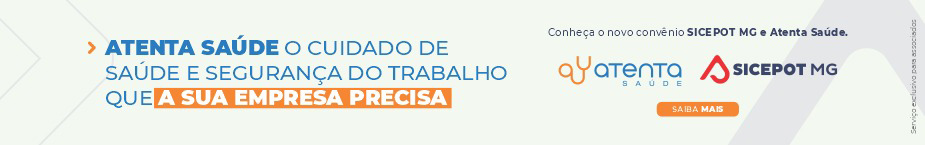 